Anmeldung Q4-2023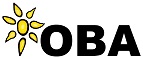 Hiermit melde ich mich verbindlich für folgende Angebote an:Feste GruppenEinmalige Veranstaltungen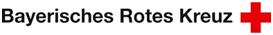 Regelmäßige VeranstaltungenDisco RottKegelnKochen / Plätzchen backenKreativ-WerkstattMontags-Essen / Pizza-EssenNordic WalkingZumbaName, Vorname:Anschrift:E-Mail: bekanntFrauen (3 x)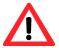 Anmeldungen für die festen Gruppen gelten für alle Termine!Freizeit-Rat (1 x)Anmeldungen für die festen Gruppen gelten für alle Termine!Männer (3 x)Anmeldungen für die festen Gruppen gelten für alle Termine!Sonntag		15. Oktober			Herbst-SpaziergangFreitag			27. Oktober			Reise um die WeltSamstag		28. Oktober			SchwimmenSamstag		11. November		OBA-Tanz-PartySonntag		12. November		WellnessSamstag		18. November		Lok-SchuppenSonntag		19. November		Sonntags-TreffFreitag			01. Dezember		Kunst & PizzaSonntag		03. Dezember		Advents-TreffMittwoch, 		06. Dezember 		Advents-FeierFreitag			08. Dezember		Krippen-WegSamstag		16. Dezember		Advents-MarktSamstag		21. OktoberSamstag		25. NovemberMittwoch		11. OktoberMittwoch		18. OktoberMittwoch		15. NovemberMittwoch		22. NovemberMittwoch		20. DezemberDonnerstag	05. OktoberDonnerstag	09. NovemberDonnerstag	30. NovemberMittwoch		25. OktoberMittwoch		29. NovemberMittwoch		13. DezemberMontag			16. OktoberMontag			06. NovemberDonnerstag	23. NovemberDonnerstag	14. DezemberFreitag			06. OktoberFreitag			20. OktoberDonnerstag	12. OktoberDonnerstag	16. NovemberDonnerstag	07. DezemberAnmelde-Schluss ist Sonntag, der 03. September 2023Unterschrift der / des TeilnehmendenUnterschrift des (gesetzl.) Betreuers7      7      